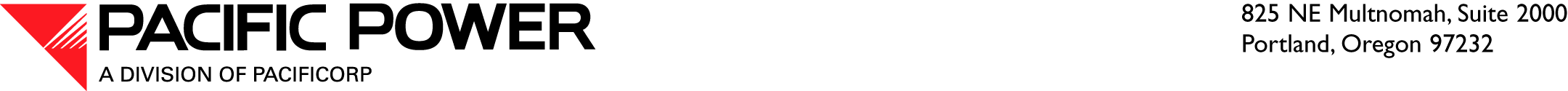 April 26, 2012 ELECTRONIC FILINGAND OVERNIGHT DELIVERY Utilities and Transportation CommissionAttention:	David W. Danner		Executive Director and SecretaryRE:	PacifiCorp’s Request to Change Service Lists Dear Mr. Danner:PacifiCorp requests that the Service List be changed in the following Dockets:UE-110001UE-110523Please remove:		Andrea L. Kelly, Vice President, Regulation		Andrea.Kelly@pacificorp.comPlease add:		William R. Griffith, Vice President, Regulation		Bill.Griffith@pacificorp.com		R. Bryce Dalley, Director, Regulation		Bryce.Dalley@pacificorp.com		Carla Bird, State Manager, Regulation		Carla.Bird@pacificorp.comInformal questions should be directed to Carla Bird at (503) 813-5269.Sincerely,William R. GriffithVice President, Regulation